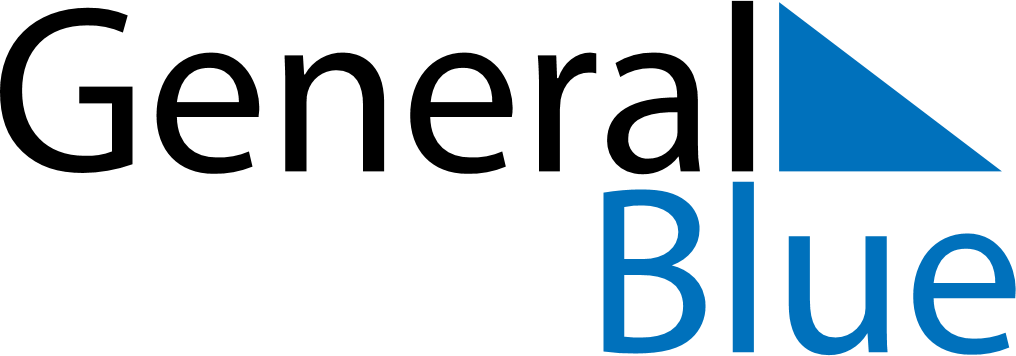 Weekly CalendarJuly 17, 2022 - July 23, 2022Weekly CalendarJuly 17, 2022 - July 23, 2022SundayJul 17SundayJul 17MondayJul 18TuesdayJul 19TuesdayJul 19WednesdayJul 20ThursdayJul 21ThursdayJul 21FridayJul 22SaturdayJul 23SaturdayJul 23My Notes